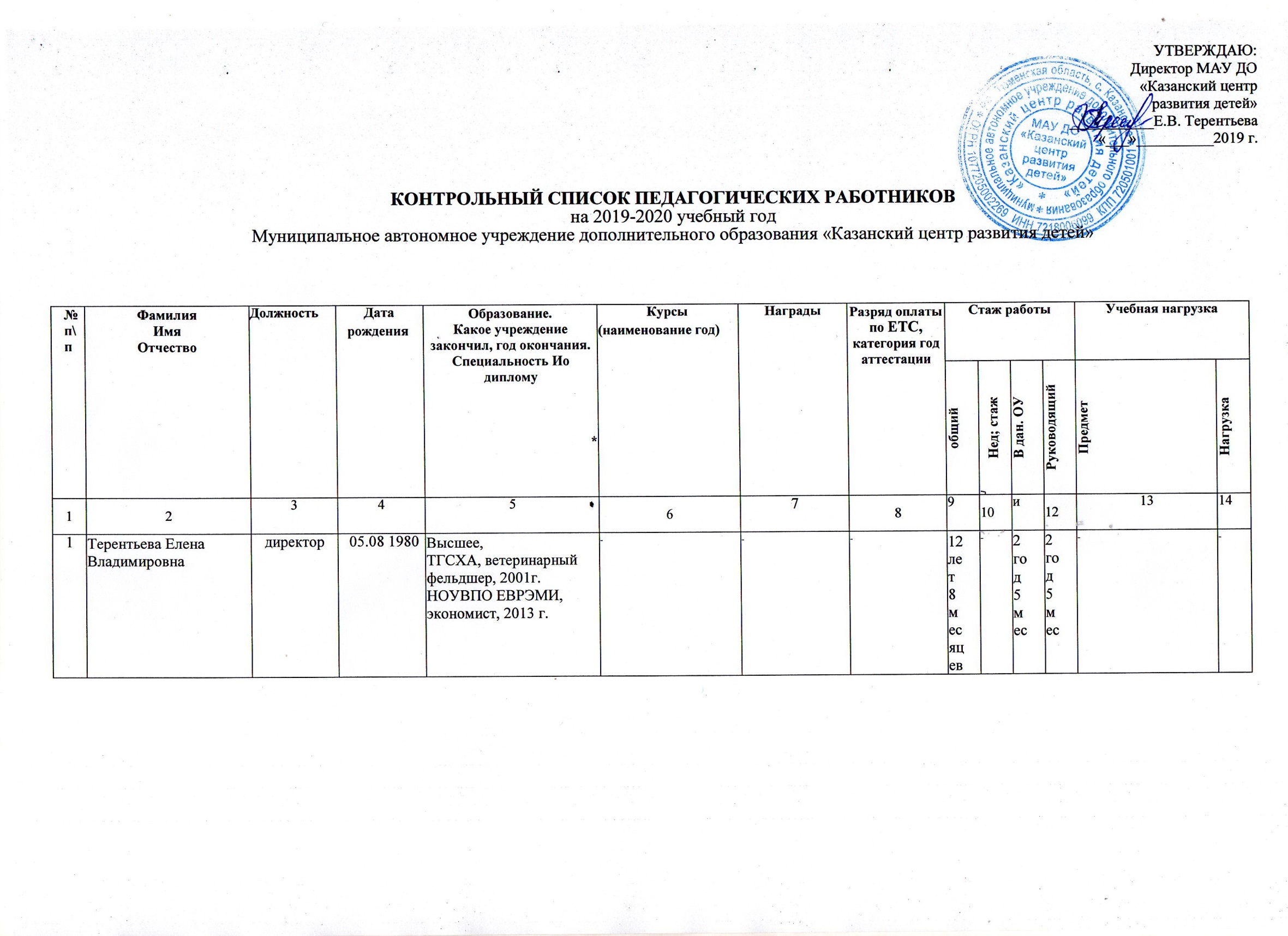 2Пузырникова Татьяна ЮрьевнаЗаместитель директора по УВР19.08.1976гСредне специальное, р.п. Голышманово, Голышмановское педагогическое училище дошкольное воспитание, воспитатель в дошкольных учреждениях,  1995г.ГАУ ДПО «ИРОСТ» г. Курган, «Теория и методика обучения предметной области искусство.2015гС18.04-30.04.2019г г.Тюмень «Проектный менеджмент как форма управления в системе дополнительного образования детей»Грамота комитета по образованию за значительные успехи в организации и совершенствовании учебного процесса, педагогич. мастерство, творческую инициативу. 2015гПрисвоена первая квалификационная  категория2016г22г 8мес21г03мес11мес11мес3Лахтина Антонина ВладимировнаПедагог- организатор03.09.1966Высшее,г.Ишим, государственное образовательное учреждение высшего профессионального образования «Ишимский государственный педагогический институт имени П.П. Ершова» учитель русского языка и литературы (04.07.2007г.)---33г, 01 мес28 лет 6 месяц1год,03 мес-Объединение Волонтерский отряд «Молодежка»84Щетникова Надежда АнатольевнаПедагог -  организатор28.02.1983ГОУ ВПО Ишимский государственный педагогический институт им. П.П.Ершова, учитель биологии, 2010г. С 17.10.2019-29.10.2019г ТМГУ «Современные технологии организации и сопровождения проекта в деятельности наставников сферы дополнительного образования». г.Тюмень--3г 01 мес2г 02мес2г 02 мес-Экологическое объединение «Эко Дело»245Филиппова Светлана ВладимировнаПедагог дополнительного образования22.10.1974Средне профессиональное, Голышмановское педагогическое училище, учитель физкультуры, 1994г.19.11.2019г г.Тюмень, «Современные подходы к проектированию  содержания программ художественной и социально –педагогической направленностей в учреждениях ДО15.01.19-31.01.19г г.Киров  АНОО ДПО Академия образования взрослых «Альтернатива по дополнительной профессиональной программе «Актуальные вопросы работы педагога дополнительного образования с деть ОВЗ»--28лет 03 мес.10 лет 01месяц2 года6 месяц-«Чердачок»,«Художественное выжигание по дереву»,«Бумажная сказка»,«Мастер-конструктор»,«Мастерилка»726Мазина Алена МихайловнаПедагог дополнительного образования31.08.1983Высшее,  ФГБОУ ВПООмский государственный педагогический университет. Факультет начального дошкольного и специального образования 4курс.19.11.2019г г.Тюмень, «Современные подходы к проектированию  содержания программ художественной и социально –педагогической направленностей в учреждениях ДО--12лет10 месяц4г04мес.4г04м-«Керамика»,«Креатив», «Фантазеры»,«Картонаж».727Агиев Амир СалмановичПедагог – организатор 23.11.1987Высшее, Государственное образовательное учреждение высшего профессионального образования «ИГПИ им. П.П.Ершова», педагог по физической культуре по специальности «Физическая культура»С21.12. по 21.12.2018г  г.Тюмень ГАУ ДО ТО РЦДППВ «Аванпост» «Педагогическая деятельность руководителя специализированной группы добровольной подготовки к военной службе».--7 лет6лет 1 мес3г 7 мес-Объединение клуба поисковиков «Скиф»168Шестакова Яна АлександровнаПедагог дополнительного образования26.10.1986Высшее, ТГУ филиал г. Ишим,  педагогическое образования 2016гС23.09.19-03.10.2019г г.Тюмень «Содержание проектной и исследовательской деятельности обучающихся по естественнонаучной направленности дополнительного образования»--6л09 мес09мес09мес«Молодая семья»,Профориентация.«Мой родной край»,«Азбука природы»729Васильев Алексей СергеевичПедагог дополнительного образования03.04.1986Высшее, Ишиский педагогический университет филиал ТГУ, Экономист и управленец в образовании 3 курс, Доп.образование, г.Екатеринбург, 2019г, АНОДПО «Центр профессионального образования ПРОФИ», педагогика и методика дополнительного образования взрослых, педагог дополнительного образования.---11л. 07 мес 08 мес08мес -«Бумажки»,«3Д ручка»,«Лего мир»7210Волох Александр АлександровичПедагог дополнительного образования18.10.1982Высшее, Военный институт КНБ Республики Казахстан, 2004г, Общевойсковой командир, специалист в области управления,Доп.образование, г.Екатеринбург, 2019г, АНОДПО «Центр профессионального образования ПРОФИ», педагогика и методика дополнительного образования взрослых, педагог дополнительного образования.С 03.10.2019-15.10.2019г ТМГУ, г.Тюмень «Инновационная педагогика в системе дополнительного образования детей».--15л 10мес06мес06 мес-«Туристята»,«Юнармия»,«Туризм», рук-ль групп СГДПВС 7211Миллер Юлия ВячеславовнаПедагог дополнительного образования04.05.1986Высшее, ИГПИ «им. Ершова», организатор – методист дошкольного образования, 2008г  ---11л03мес2г04мес02мес -«Волшебство лепки»,«Студия рукоделия»,7212Хевролина Анна АндреевнаПедагог дополнительного образования16.05.1992Высшее, ТГУ г. Тюмень, бакалавр, психолого-педагогическое образование,2016г---7лет01мес01мес-Многопрофильная студия «Ступеньки»3613Кремер Сергей ВалентиновичПедагог дополнительного образования.Челюскинская СОШ02.04.1978Высшее.Ишимский государственный педагогический институт по специальности биология (30.07.2001г.)11.11.13-20.11.13г.Тюменский областной государственный институт развития регионального образования по теме Современные тенденции развития школьного географического образования в условиях введения ФГОС» (72 часа)-03.03.2015г.присвоена высшая квалификационная категория по должности «Учитель»18 лет 4 мес18 лет 4 мес--Объединение «Туристическое», «Робототехника1614Кремер Татьяна МихайловнаПедагог дополнительного образования.Челюскинская СОШ02.01.1979Высшее,ИГПИ им. П.П. Ершова, учитель по специальности «Биология и география» (03.07.2001г.)--24.04.2015г.аттестована на первую квалификационную категорию по должности «педагог – организатор»18 лет 4 м.18 лет 4 мес.--«Умелые ручки»815Плесовских Анна ВасильевнаПедагог дополнительного образования.Ильинская СОШ04.04.1970Высшее,Ишимский государственный педагогический институт по специальности педагогика и методика начального обучения (29.06.1991г.)29.09.2014-02.10.2014г. Государственное автономное образовательное учреждение  высшего образования Тюменской области «Тюменская государственная академия мировой экономики, управление и права» по теме «Управление внедрением ФГОС»-26.12.2014г. Присвоена первая квалификационная категория по должности «Учитель»На данный момент проходит аттестацию18лет 4 мес.18лет 4 месяца--Объединение «Мозаика искусств»816Сухорукова Татьяна НиколаевнаПедагог дополнительного образования.Челюскинская СОШ15.09.1985Высшее,ИГПИ им. П.П. Ершова, учитель по специальности русского языка и литературы (02.06.2008г.)15.10.2013-23.10.2013г.Тюменский областной государственный институт развития регионального образования по теме: «Актуальные проблемы преподавания истории и обществознания в условиях введения ФГОС»-13.01.2015Присвоена первая квалификационная категория на данный момент проходит аттестацию10лет 4 мес.10лет 2месяца--Объединение  «Познай  свой край»817Липцова Мария НиколаевнаПедагог дополнительного образованияАфонькинская СОШ08.04.1982БакалавриатФедеральное государственное образовательное учреждение высшего профессионального образования «Тюменский государственный университет», педагогическое образование 2018г.---6лет 2 месяца1г2 месяца--«Волшебный сундучок»818Долгушина Юлия РуслановнаПедагог дополнительного образования Ильинская СОШ26.11.1995Высшее, ИГПИ им. П.П.Ершова ,2019г, эколог-химик ---07 мес06мес--«Юные защитники леса»819Долгушина Юлия АндреевнаПедагог дополнительного образования Ильинская СОШ07.04.1983Высшее, ИГПИ им. П.П.Ершова , учитель культурологии,2006---15лет, 01 мес6лет,04 мес--«ЮИДД»820Леонова Ксения АлександровнаПедагог дополнительного образования Грачевская СОШ11.09.1995Высшее, ТМГУ  учитель биологии и географии,2018г---04мес03 мес--«Умелые ручки»,«Экология»1621Савченко Татьяна ВасильевнаПедагог дополнительного образования Большеченчерская СОШ09.04.1973Средне специальное, Голышмановское педагогическое училище, р.п. Голышманово,1992, учитель начальных классов---22г,02мес6лет,10мес--«ЮИД»822Ширин Михаил ИвановичПедагог дополнительного образованияИльинская СОШ28.10.1954Курганский государственный педагогический институт 23 июня 1983 г.---44г 8 м.44г. 8 мес.--Специализированная группа добровольной подготовки граждан к военной службе2423Агиев Руслан СалмановПедагог дополнительного образования.Смирновская СОШ21.07.1994Средне специальное, автомеханик, 2012г,АНО ДПО «Московская академия профессиональной компетентности», «Педагог дополнительного образования детей и взрослых»,2019гС21.12. по 21.12.2018г  г. Тюмень ГАУ ДО ТО РЦДППВ «Аванпост» «Педагогическая деятельность руководителя специализированной группы добровольной подготовки к военной службе».-3г 5 м3г 5 м--Специализированная группа добровольной подготовки граждан к военной службе2424Велижанских А.В.Педагог дополнительного образования.Высшее,г.Ишим государственное образовательное учреждение высшего профессионального образования ИГПИ им. П.П.Ершова  учитель технологииС21.12. по 21.12.2018г  г. Тюмень ГАУ ДО ТО РЦДППВ «Аванпост» «Педагогическая деятельность руководителя специализированной группы добровольной подготовки к военной службе».-16 лет16лет--Специализированная группа добровольной подготовки граждан к военной службе2425Бабинов С.Г.Специалист по работе с молодёжью, внутренние совмещение педагога дополнительного образования30.08.1994Среднее профессиональное образование. Государственное автономное учреждение среднего профессионального образования Тюменской области Голышмановский  агропедагогический колледж» по квалификации учитель физической культуры (25.06.2014г.)---4г03 мес3г 9мес2 г.6мес-Клуб «КВН» «Шахматы»1626Телятыцкая Ольга ЮрьевнаСпециалист по работе с молодёжью, внутренние совмещение педагога дополнительного образования11.04.1988Средне – специальноеГуманитарно -технический колледж, библиотекарь, 2013,Высшее, ТюМГУ, дошкольное воспитание, 1курс.  ---5г03 мес1год, 03 мес1год, 03 мес-Клуб  общения, Профилактика,«Сувенир»8